Southville Global Education Network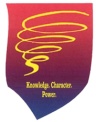 1281 Tropical Ave. Corner Luxembourg St., BF Homes International, Las Piñas City, Philippines Tel. Nos. (632) 825-23-58; (632) 825-63-74 / Fax No. 820-51-61APPLICATION FORM FOR THE T.O.P.S.(TOP 100 OUTSTANDING PERFORMING STUDENTS)STUDENT PERSONAL DATADate of Birth __________________       Place of Birth ___________________       Civil Status _______________Height ________ Weight ________  Age _____  Sex ______   Citizenship _____________ Religion ___________Complete Home or Provincial Address _________________________________________Tel. No. ____________Current Address ________________________________________________________ Tel. No._______________Tel. No.  __________________     Mobile No. _________________________    E-Mail Address _______________Educational BackgroundElementarySchool ____________________________________   Year Graduated _______ Gen. Average _______________Address _____________________________________________________________________________________SecondarySchool ___________________________________ Year Graduated/Graduating ________ Gen. Average ______Address _____________________________________________________________________________________Course Choice (Indicate 1-First Choice 2-Second Choice 3-Third Choice)SISC Degree ProgramsSouth SEED-LPDH Programs		4.  SEED Academy  (Night Class) Las Piñas CityLas Piñas City___ BS Medical Technology			___ Information Technology (1 year)___BS Radiologic Technology			___ Information Systems Management (2 years)___ BS PharmacySouth Mansfield College (Muntinlupa city)____ BS Tourism____BS Hotel and Restaurant Management____BS Information TechnologyC. Honors/Awards: (Please indicate date and place received)1. ACADEMIC (Include  researches done) HONOR(S)/AWARD(S)/ACCOMPLISHMENT(S)2. LEADERSHIP AWARD(S)/ACCOMPLISHMENT(S)3. SPORTS AWARD(S)/ ACCOMPLISHMENT(S)4. SOCIO-CIVIC AWARD(S)/ ACCOMPLISHMENT(S)5. OTHER AWARDS6. CLUBS, SOCIETIES, AND OTHER ORGANIZATIONSList names and address of all clubs, societies, or organizations. Include membership in/ or support of any organization having       headquarters or branches in a foreign country).II. FAMILY BACKGROUNDA. FatherLast Name 	First Name 	Middle Name	 CitizenshipOccupation/ Job Title 	                       Annual Income                                                 Educational AttainmentName of Employer/ Company        Address                                                     Telephone Number          E-mail AddressMotherLast Name 	First Name 	Middle Name	 CitizenshipOccupation/ Job Title 	                       Annual Income                                                 Educational AttainmentName of Employer/ Company        Address                                                     Telephone Number          E-mail AddressC. No. of Siblings: ____Brother(s)  ____Sister(s)I certify that the above-mentioned data are true and correct.                  _____________________________	___________________                         Signature of Applicant	          Date Filled                  _____________________________	                         Name of ApplicantOTHER PERTINENT DATA (Please describe yourself in the following areas)What are your hobbies and interests?What are your personal strengths?What are your personal weaknesses?What are your achievements at this point in time?How do you see yourself ten years from now?How can a scholarship in SISC prepare you for this career?My Life Then, Now and in the Future(Write an essay on your experiences, aspirations and challenges.)               ___________________________________	___________________                                          Signature	              Date Last Name:_______________________________________________________________________________First Name:_______________________________________________________________________________Middle Name:________________________________________________________________________________ A.B. Media Arts__ A.B. Mass Communication__ B.S. Tourism__ B.S. Psychology__ B.S. Accountancy__ B.S. Entrepreneurship__ B.S. Information Technology__ Financial Accounting & Management__ Bachelor of Education w/ specialization in SPED__ B.S. in Business Administration      Major in:       ( ) Marketing Management       ( ) Human Resource Management       ( ) Marketing Management w/ BS Entrepreneurship       ( ) Human Resource Management w/ BS PsychologyGRADE SCHOOLType of Award/Accomplishment( Local, Regional, National or International)Date/Year ReceivedHIGH SCHOOL /CURRENTType of Award/Accomplishment( Local, Regional, National or International)Date/Year ReceivedGRADE SCHOOLType of Award/Accomplishment( Local, Regional, National or International)Date/Year ReceivedHIGH SCHOOL /CURRENTType of Award/Accomplishment( Local, Regional, National or International)Date/Year ReceivedGRADE SCHOOLType of Award/Accomplishment( Local, Regional, National or International)Date/Year ReceivedHIGH SCHOOL /CURRENTType of Award/Accomplishment( Local, Regional, National or International)Date/Year ReceivedGRADE SCHOOLType of Award/Accomplishment( Local, Regional, National or International)Date/Year ReceivedHIGH SCHOOL /CURRENTType of Award/Accomplishment( Local, Regional, National or International)Date/Year ReceivedGRADE SCHOOLType of Award/Accomplishment( Local, Regional, National or International)Date/Year ReceivedHIGH SCHOOL /CURRENTType of Award/Accomplishment( Local, Regional, National or International)Date/Year ReceivedName/TitlePositionAddressMembership DateNameAgeSchool Enrolled/ Employed